ZAJĘCIA ODBYWAJĄCE SIĘ DROGĄ ELEKTRONICZNĄ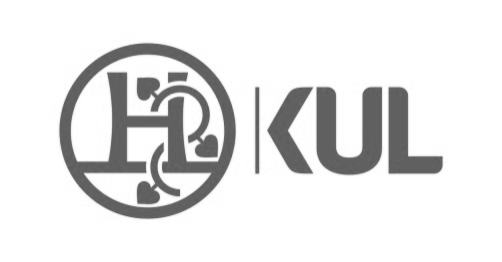 Rozkład zajęć na rok akademicki 2019/2020III ROK, Filologia angielska, studia niestacjonarne I stopnia Semestr zimowySOBOTA CTW 219Semestr zimowyNIEDZIELA 7.30-9.00Wprowadzenie do kulturoznawstwa brytyjskiego (konwersatorium) dr T. NiedokosI 7.03 II 4.04 III 25.04 IV 23.05 7.30-9.009:10-10:40PNJA – słownictwomgr P. Tokarski9:10-10:40Historia literatury angielskiej II (ćwiczenia)mgr E. ZiomekCTW 21910:50-12:20PNJA – konwersacjemgr J. Grzybowska10:50-12:20 Seminarium licencjackieprof. dr hab. Anna Malicka-Kleparska –  CTW 219dr Łukasz Borowiec –  C-92212:30-14.00Historia języka angielskiego (ćwiczenia)dr K. Lis I 22.02 II 21.03 III 18.04 IV 9.0512:30-14.00Gramatyka kontrastywna angielsko-polska (ćwicz.)Prof. dr hab. A. Malicka-Kleparska CTW 219I 8.03 II 22.03 III 26.04 IV 24.0512:30-14.00Historia języka angielskiego (konwersatorium)dr K. Lis  I 7.03 II 4.04 III 25.04 IV 23.0512:30-14.00Gramatyka kontrastywna angielsko-polska (ćwicz.)Prof. dr hab. A. Malicka-Kleparska CTW 219I 8.03 II 22.03 III 26.04 IV 24.0514.10-15.40Historia literatury amerykańskiej (ćwiczenia)dr hab. G. Maziarczyk, prof. KULoraz Historia literatury amerykańskiej (konwersatorium)dr hab. G. Maziarczyk, prof. KUL (9 godzin - zajęcia w formie elektronicznej)15.50-17.20PNJA – j. ang. w zastosowaniach specjalistycznychdr A. Prażmowska terminy spotkańcyklicznych:22.02;7.03;21.03;4.04;18.04; 25.04;9.05;23.05;6.0623.02;8.03;22.03;5.04;19.04;26.04;10.05;24.05;7.0610 godzinHistoria języka angielskiego (konwersatorium) – kształcenie na odległość (zajęcia w formie elektronicznej)10 godzinHistoria języka angielskiego (ćwiczenia) – kształcenie na odległość (zajęcia w formie elektronicznej)9 godzinHistoria literatury amerykańskiej(konwersatorium) – kształcenie na odległość (zajęcia w formie elektronicznej)10 godzinGramatyka kontrastywna angielsko-polska (ćwiczenia) – kształcenie na odległość (zajęcia w formie elektronicznej)